Что  читать? Лучшее в книжных магазинахДорогие друзья!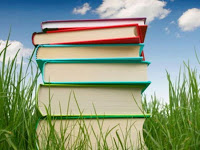 Предлагаю вам интересную информацию с сайта «Новости литературы».Книжные новинки и литературные бестселлеры – вот понятия, которыми жонглирует ум запойного читателя. Однако не всякая новинка непременно становится бестселлером, и не всякий бестселлер по прошествии времени остается интересен. Редакторы сайта прошлись по книжным интернет-магазинам и отобрали самые интересные, небанальные и перспективные в плане перечитывания книги из тех, что недавно поступили в продажу. Итак, лучшее в книжных магазинах по версии «НЛ»: 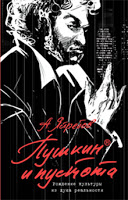 Андрей Ястребов «Пушкин и пустота» Издательство «Рипол» предлагает книгу Андрея Ястребова «Пушкин и пустота. Рождение культуры из духа реальности». Критики позиционируют этот текст, как посвященный «поп-культуре души». Ведь Пушкин – давно уже не «Солнце русской поэзии» в представлении масс, а слово для обозначения всего и вся, слово-брэнд, «и русский дзен и русский дзинь». Пушкин как понятие демонстрирует включение в синтаксическую реальность на тотальном уровне. В итоге Пушкин, по мнению Ястребова – это та самая пустота…Автор задается вопросами: достаточно ли в нашей жизни Пушкина? А достаточно ли в нашем Пушкине жизни? Наконец, произведение, как заявляют издатели, призвано ответить на «основной русский вопрос» - менять ли ноги, если мала обувь? Лично мне как библиотекарю хочется посмотреть  эту книгу и понять -   почему сегодня Пушкин «не солнце русской поэзии»? Я не согласна с этим мнением. Предлагаемые рецензии на эту книгу - противоречивые... Нужно читать!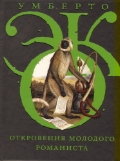 Умберто Эко «Откровения молодого романиста» Умберто Эко – не только писатель, но и преподаватель. Его руководство «Как написать дипломную работу» пользуется популярностью у нескольких поколений студентов, и не зря. Образный язык, фирменный юмор, нетривиальные решения – всё это в полном объеме представлено и в произведении «Откровения молодого романиста», где мэтр делится секретами писательского мастерства.Когда в 1980-м г. вышла первая художественная книга Эко, легендарный роман «Имя розы», его автор был известен как ученый – медиевист, специалист в области семиотики и культуры. После ошеломляющего успеха книги Умберто Эко приписывали чуть ли не создание компьютерной программы по генерации шедевров. Но это, конечно, не так. Просто писатель умеет, как никто другой, обращаться с символами, образами и их воздействием на сознание. А «Откровения молодого романиста» приглашают познакомиться с «кухней» Умберто Эко.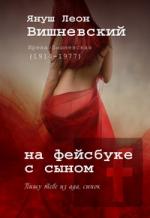 Януш Леон Вишневский  «На фейсбуке с сыном»Издательство «АСТ» выпустилщ книгу одного из ведущих современных польских авторов Януша Леона Вишневского – именно ему принадлежат бестселлеры «Неодолимое желание близости» и «Одиночество в Сети».Новая книга «На фейсбуке с сыном» посвящена простым людям в простом… аду! Небеса тоже упоминаются в тексте – но доля праведников не кажется героям привлекательной, она слишком скучна. А вот споры о несправедливости мира и греховности любовной связи, трагедии судеб, накал страстей – совсем другое дело, думают герои...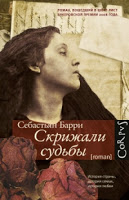 Себастьян Барри «Скрижали судьбы»Себастьян Барри – лауреат Costa Book Awards 2009-го года за роман «Тайные скрижали» (The Secret Scripture). Теперь книга получила русскоязычное воплощение силами издательства CORPUS: заголовок изменен на «Скрижали судьбы».Отметим, что это не худший вариант, поскольку книга повествует не просто о старой даме в психиатрической лечебнице. О нет, это многократно переплетенные истории врача и его пациентки, которая, несмотря на десятилетия в доме для душевнобольных, сохранила и ясный ум, и твёрдую память. Нравственные поиски, душевные коллизии, переживания – всё переплелось между этими людьми, дневниковые записи которых и составляют в итоге «Скрижали судьбы».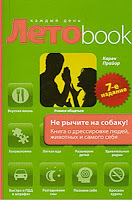 Карен Прайор «Не рычите на собаку!»Произведение Карен Прайор «Не рычите на собаку! Книга о дрессировке людей, животных и самого себя» может показаться агрессивным и претенциозным – но не нужно ориентироваться на одно лишь заглавие, точнее – на слово «дрессировка» в нём. Здесь вы не найдёте методик подавления, способов «сломать» чужой характер и рецептов доминирования. «Дрессировка» по Карен Прайор – это практические рекомендации по применению метода положительного подкрепления – единственного реально работающего способа добиться эффективного и устойчивого результата.Как сделать, чтобы муж прекратил брюзжание и придирки? Как помочь маленькому ребенку прилично вести себя на людях и дома? Как отучить кота залезать на стол? Как улучшить свою деятельность – в спорте, в работе, в домашних делах?  Ответы на все эти вопросы предлагает автор книги «Не рычите на собаку!», которую на русском языке выпустило издательство «Эксмо».

Людмила Улицкая «Счастливые»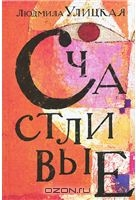 «Счастливые» – это новый сборник прозы Людмилы Улицкой, одного из ведущих современных отечественных авторов. В выпущенную издательством «Астрель» книжку вошли популярные произведения: «Искренне ваш Шурик», «Сонечка», посвященный послевоенному поколению цикл «Детство – 49», рассказы, объединенные в серию «Девочки», а также «Бедные родственники».Сельма Лагерлёф «Девочка из Морбакки»           
При жизни Сельма Лагерлеф, на просторах бывшего СССР больше всего  известная в качестве автора книги «Чудесное путешествие Нильса с дикими гусПри жизни Сельма Лагерлеф, на просторах бывшего СССР больше всего ями», стала первой женщиной, избранной в члены Швейцарской Академии наук. Не все также помнят, что именно она – одна из первых женщин-лауреатов Нобелевской премии (с формулировкой «за благородный идеализм и богатство фантазии» ей вручили награду за книгу «Записки ребенка»).Писательница всегда подчеркивала, что она в первую очередь – девочка из Морбакки, родового поместья, где прошло детство  Сельмы Оттилии Ловисы Лагерлеф, дневник которой, а также повесть «Морбакка», вошли в книгу, выпущенную издательством CORPUS на русском языке.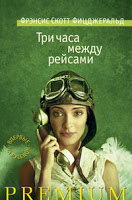 Фрэнсис Скотт Фицджеральд «Три часа между рейсами»Один из популярнейших во всем мире писателей, Фрэнсис Скотт Фицджеральд известен русскоязычному читателю очень избирательно: его романы «Великий Гэтсби» и «Ночь нежна» давно и успешно переведены, зато многие рассказы (такие, как, например, культовая «Загадочная история Бенджамина Баттона», легшая в основу одноименного фильма, и другие) до сих пор по-русски не публиковались. Между тем, литературоведы считают, что ни один очерк об американской литературе ХХ века не был бы возможен без полноценного упоминания Фрэнсиса Скотта Фицджеральда.«Азбука-Аттикус» заполняет эти пробелы и сейчас в книжные магазины поступила книга «Три часа между рейсами», новинка, вышедшая после «Успешного покорения мира», «Издержек хорошего воспитания» и «Новых мелодий печальных оркестров», ранее опубликованных издательством. Здесь читатель познакомится с тридцатью пятью рассказами Фрэнсиса Скотта Фицджеральда, написанными им в зрелом возрасте и опубликованными журналом «Эсквайр».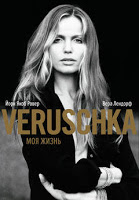 Йорн Якоб Ровер, Вера Лендорф «Верушка. Моя жизнь»До эпохи скаутов и Интернета, в середине ХХ в. карьера супермодели была новым явлением, а сами супермодели – редкими и драгоценными, как экзотические бабочки. Одной из них стала Верушка – рожденная в 1939 г. в Восточной Пруссии (ныне – Калининградская область) Вера фон Лендорф. История её жизни похожа на остросюжетное кино: отец девочки участвовал в Сопротивлении и был казнен в 1944-м г., какое-то время Вера провела в мазурском замке  Штайнорт, а затем, как будто мир перевернулся с ног на голову – последовали Нью-Йорк и Париж… Беседуя с Йорном Якобом Ровером, Вера фон Лендорф, икона стиля и легендарная модель «Верушка», рассказывает о своей жизни, многое открывая широкой публике впервые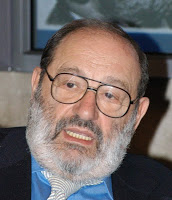 Умберто Эко